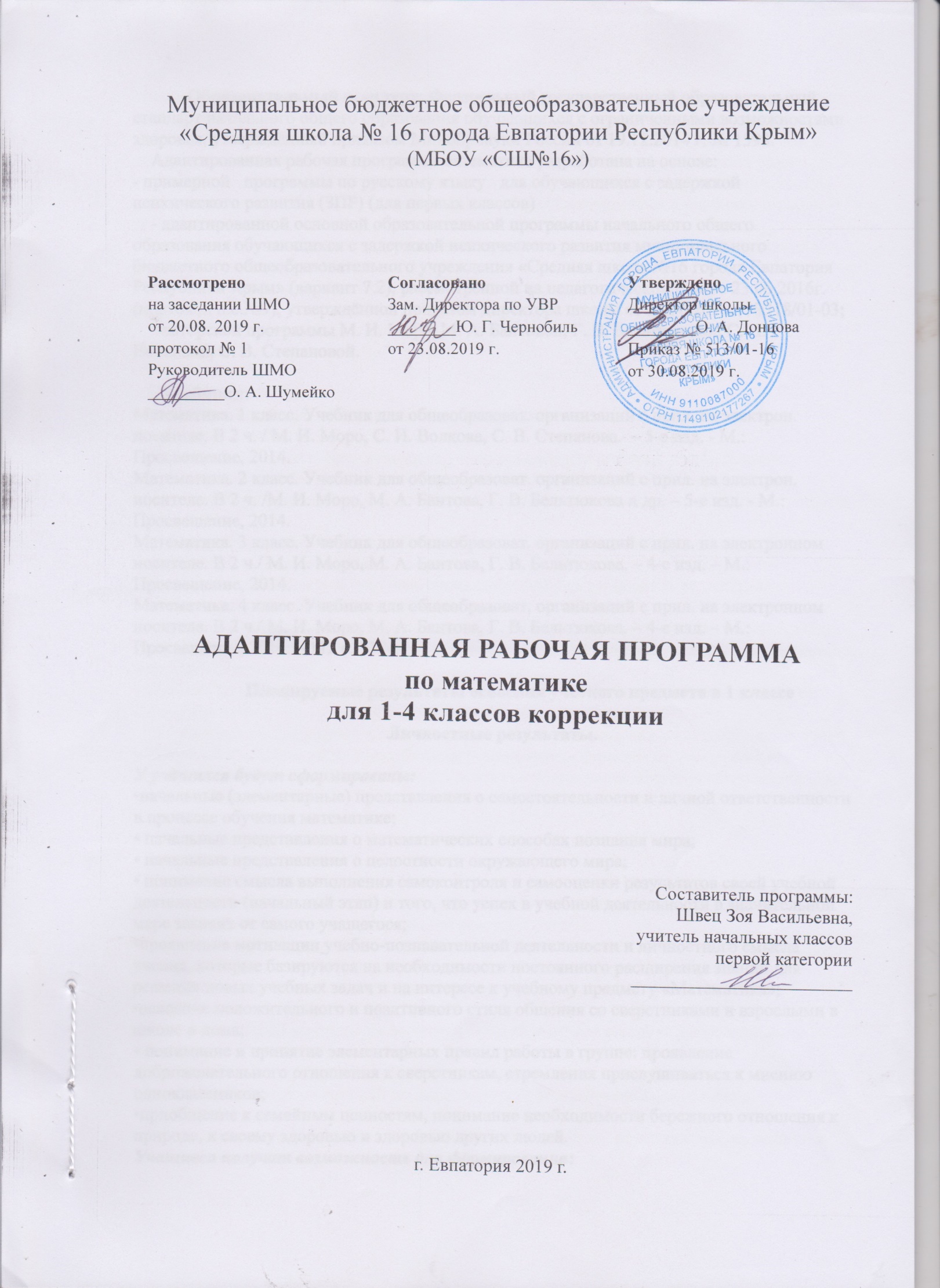 Образовательный стандарт: Федеральный государственный образовательный стандарт начального общего образования обучающихся с ограниченными возможностями здоровья, утверждённый приказом Минобрнауки России от 19.12.2014 г. № 1598.    Адаптированная рабочая программа математике разработана на основе:- примерной   программы по русскому языку   для обучающихся с задержкой психического развития (ЗПР) (для первых классов)    - адаптированной основной образовательной программы начального общего образования обучающихся с задержкой психического развития муниципального бюджетного общеобразовательного учреждения «Средняя школа №16 города Евпатория Республики Крым» (вариант 7.2), рассмотренной на педагогическом совете 23.06.2016г.    (протокол п.с.№9), утверждённой приказом директора школы от 24.06.2016г. №318/01-03;    - авторской программы М. И. Моро, М. А. Бантовой, Г. В. Бельтюковой, С. И. Волковой, С. В. Степановой.      Учебники: Математика. 1 класс. Учебник для общеобразоват. организаций с прил. на электрон. носителе. В 2 ч. / М. И. Моро, С. И. Волкова, С. В. Степанова.  – 5-е изд. - М.: Просвещение, 2014.Математика. 2 класс. Учебник для общеобразоват. организаций с прил. на электрон. носителе. В 2 ч. /М. И. Моро, М. А. Бантова, Г. В. Бельтюкова и др. – 5-е изд. - М.: Просвещение, 2014. Математика. 3 класс. Учебник для общеобразоват. организаций с прил. на электронном носителе. В 2 ч./ М. И. Моро, М. А. Бантова, Г. В. Бельтюкова. – 4-е изд. – М.: Просвещение, 2014. Математика. 4 класс. Учебник для общеобразоват. организаций с прил. на электронном носителе. В 2 ч./ М. И. Моро, М. А. Бантова, Г. В. Бельтюкова. – 4-е изд. – М.:Просвещение, 2014. – 112 с./112с.	Планируемые результаты освоения учебного предмета в 1 классеЛичностные результаты.У учащихся будут сформированы:•начальные (элементарные) представления о самостоятельности и личной ответственности в процессе обучения математике;• начальные представления о математических способах познания мира;• начальные представления о целостности окружающего мира;• понимание смысла выполнения самоконтроля и самооценки результатов своей учебной деятельности (начальный этап) и того, что успех в учебной деятельности в значительной мере зависит от самого учащегося;•проявление мотивации учебно-познавательной деятельности и личностного смысла учения, которые базируются на необходимости постоянного расширения знаний для решения новых учебных задач и на интересе к учебному предмету «Математика»;•освоение положительного и позитивного стиля общения со сверстниками и взрослыми в школе и дома;• понимание и принятие элементарных правил работы в группе: проявление доброжелательного отношения к сверстникам, стремления прислушиваться к мнению одноклассников;•приобщение к семейным ценностям, понимание необходимости бережного отношения к природе, к своему здоровью и здоровью других людей.Учащиеся получат возможность для формирования:• основ внутренней позиции ученика с положительным отношением к школе, к учебной деятельности, а именно: проявление положительного отношения к учебному предмету «Математика», умения отвечать на вопросы учителя (ученика), участвовать в беседах и дискуссиях, различных видах деятельности; осознания сути новой социальной роли ученика, принятия норм и правил школьной жизни, ответственного отношения к урокам математики (ежедневно быть готовым к уроку, бережно относиться к учебнику и рабочей тетради);• учебно-познавательного интереса к новому учебному материалу и способам решения новых учебных и практических задач;• способности к самооценке результатов своей учебной деятельности.Метапредметные результаты.Регулятивные Учащиеся научатся:• понимать и принимать учебную задачу, поставленную учителем, на разных этапах обучения;• понимать и применять предложенные учителем способы решения учебной задачи;•принимать план действий для решения несложных учебных задач и следовать ему;• выполнять под руководством учителя учебные действия в практической и мыслительной форме;•осознавать результат учебных действий, описывать результаты действий, используя математическую терминологию;• осуществлять пошаговый контроль своих действий под руководством учителя.Учащиеся получат возможность научиться:• понимать, принимать и сохранять различные учебно-познавательные задачи; составлять план действий для решения несложных учебных задач, проговаривая последовательность выполнения действий;•выделять из темы урока известные знания и умения, определять круг неизвестного по изучаемой теме;• фиксировать по ходу урока и в конце его удовлетворённость/неудовлетворённость своей работой на уроке (с помощью смайликов, разноцветных фишек и прочих средств, предложенных учителем), адекватно относиться к своим успехам и неуспехам, стремиться к улучшению результата на основе познавательной и личностной рефлексии.Познавательные.Учащиеся научатся:•понимать и строить простые модели (в форме схематических рисунков) математических понятий и использовать их при решении текстовых задач;•понимать и толковать условные знаки и символы, используемые в учебнике для передачи информации (условные обозначения, выделения цветом, оформление в рамки и пр.);•проводить сравнение объектов с целью выделения их различий, различать их существенные и несущественные признаки;•определять закономерность следования объектов и использовать её для выполнения задания;•выбирать основания для классификации объектов и проводить их классификацию (разбиение объектов на группы) по заданному или установленному признаку;• осуществлять синтез как составление целого из частей;• иметь начальное представление о базовых межпредметных понятиях: числе, величине, геометрической фигуре;•находить и читать информацию, представленную разными способами (учебник, справочник, аудио- и видеоматериалы и др.);• выделять из предложенного текста (рисунка) информацию по заданному условию, дополнять ею текст задачи с недостающими данными, составлять по ней текстовые задачи с разными вопросами и решать их;• находить и отбирать из разных источников информацию по заданной теме.Учащиеся получат возможность научиться:• понимать и выполнять несложные обобщения и использовать их для получения новых знаний;• устанавливать математические отношения между объектами и группами объектов (практически и мысленно), фиксировать это в устной форме, используя особенности математической речи (точность и краткость), и на построенных моделях;• применять полученные знания в изменённых условиях;• объяснять найденные способы действий при решении новых учебных задач и находить способы их решения (в простейших случаях);• выделять из предложенного текста информацию по заданному условию;• систематизировать собранную в результате расширенного поиска информацию и представлять её в предложенной форме.КоммуникативныеУчащиеся научатся:• задавать вопросы и отвечать на вопросы партнёра;• воспринимать и обсуждать различные точки зрения и подходы к выполнению задания, оценивать их;• уважительно вести диалог с товарищами;•принимать участие в работе в паре и в группе с одноклассниками: определять общие цели работы, намечать способы их достижения, распределять роли в совместной деятельности, анализировать ход и результаты проделанной работы под руководством учителя;•понимать и принимать элементарные правила работы в группе: проявлять доброжелательное отношение к сверстникам, прислушиваться к мнению одноклассников и пр.;•осуществлять взаимный контроль и оказывать необходимую взаимную помощь.Учащиеся получат возможность научиться:•применять математические знания и математическую терминологию при изложении своего мнения и предлагаемых способов действий;• включаться в диалог с учителем и сверстниками, в коллективное обсуждение проблем, проявлять инициативу и активность в стремлении высказываться;•слушать партнёра по общению (деятельности), не перебивать, не обрывать на полуслове, вникать в смысл того, о чём говорит собеседник;•интегрироваться в группу сверстников, проявлять стремление ладить с собеседниками, не демонстрировать превосходство над другими, вежливо общаться;•аргументированно выражать своё мнение;•совместно со сверстниками решать задачу групповой работы (работа в паре), распределять функции в группе (паре) при выполнении заданий, проекта;•оказывать помощь товарищу в случаях затруднения;•признавать свои ошибки, озвучивать их, соглашаться, если на ошибки указывают другие;•употреблять вежливые слова в случае неправоты: «Извини, пожалуйста», «Спасибо за замечание, я его обязательно учту» и др.Коррекционно-развивающие результаты.расширение сферы жизненной компетенции за счет возможности использовать математические знания в быту (подсчитывать денежные суммы, необходимое количество каких-либо предметов для определенного числа участников, ориентироваться во времени и пространстве, определять целое по его части и т.п.);развитие возможностей знаково-символического опосредствования, что повышает общий уровень сформированности учебно-познавательной деятельности (в качестве средств выступают осознанно используемые математические символы, схемы, планы и т.п.);увеличение объема оперативной памяти;совершенствование пространственных и временных представлений;улучшение качества учебного высказывания за счет адекватного использования логических связок и слов («и»; «не»; «если…, то…»; «верно/неверно, что…»; «каждый»; «все»; «некоторые»);появление и развитие рефлексивных умений;развитие действий контроля;совершенствование планирования (в т.ч. умения следовать плану);вербализация плана деятельности;совершенствование волевых качеств;формирование социально одобряемых качеств личности (настойчивость, ответственность, инициативность и т.п.)Предметные результаты.ЧИСЛА И ВЕЛИЧИНЫУчащиеся научатся:•считать различные объекты (предметы, группы предметов, звуки, движения, слоги, слова и т.п.) и устанавливать порядковый номер того или иного предмета при указанном порядке счёта;•читать, записывать, сравнивать (используя знаки сравнения «>», «<», «=», термины равенство и неравенство) и упорядочивать числа в пределах 20;•объяснять, как образуются числа в числовом ряду, знать место числа 0; объяснять, как образуются числа второго десятка из одного десятка и нескольких единиц и что обозначает каждая цифра в их записи;•выполнять действия нумерационного характера: 15 + 1, 18 – 1, 10 + 6, 12 – 10, 14 – 4;•распознавать последовательность чисел, составленную по заданному правилу, устанавливать правило, по которому составлена заданная последовательность чисел (увеличение или уменьшение числа на несколько единиц в пределах 20), и продолжать её;•выполнять классификацию чисел по заданному или самостоятельно установленному признаку;• читать и записывать значения величины длины, используя изученные единицы измерения этой величины (сантиметр, дециметр) и соотношение между ними: 1 дм = 10 см.Учащиеся получат возможность научиться:• вести счёт десятками;•обобщать и распространять свойства натурального ряда чисел на числа, большие 20.АРИФМЕТИЧЕСКИЕ ДЕЙСТВИЯ. СЛОЖЕНИЕ И ВЫЧИТАНИЕУчащиеся научатся:•понимать смысл арифметических действий сложение и вычитание, отражать это на схемах и в математических записях с использованием знаков действий и знака равенства;• выполнять сложение и вычитание, используя общий приём прибавления (вычитания) по частям; выполнять сложение с применением переместительного свойства сложения;• выполнять вычитание с использованием знания состава чисел из двух слагаемых и взаимосвязи между сложением и вычитанием (в пределах 10);• объяснять приём сложения (вычитания) с переходом через разряд в пределах 20.Учащиеся получат возможность научиться:•выполнять сложение и вычитание с переходом через десяток в пределах 20;•называть числа и результат при сложении и вычитании, находить в записи сложения и вычитания значение неизвестного компонента;•проверять и исправлять выполненные действия.РАБОТА С ТЕКСТОВЫМИ ЗАДАЧАМИУчащиеся научатся:•решать задачи (в 1 действие), в том числе и задачи практического содержания;•составлять по серии рисунков рассказ с использованием математических терминов;•отличать текстовую задачу от рассказа; дополнять текст до задачи, вносить нужные изменения;•устанавливать зависимость между данными, представленными в задаче, и искомым, отражать её на моделях, выбирать и объяснять арифметическое действие для решения задачи;•составлять задачу по рисунку, по схеме, по решению.Учащиеся получат возможность научиться:•составлять различные задачи по предлагаемым схемам и записям решения;•находить несколько способов решения одной и той же задачи и объяснять их;•отмечать изменения в решении при изменении вопроса задачи или её условия и отмечать изменения в задаче при изменении её решения;• решать задачи в 2 действия;•проверять и исправлять неверное решение задачи.ПРОСТРАНСТВЕННЫЕ ОТНОШЕНИЯ. ГЕОМЕТРИЧЕСКИЕ ФИГУРЫУчащиеся научатся:• понимать смысл слов (слева, справа, вверху, внизу и др.), описывающих положение предмета на плоскости и в пространстве, следовать инструкции, описывающей положение предмета на плоскости;• описывать взаимное расположение предметов на плоскости и в пространстве: слева, справа, левее, правее; вверху, внизу, выше, ниже; перед, за, между и др.;•находить в окружающем мире предметы (части предметов), имеющих форму многоугольника (треугольника, четырёхугольника и т.д.), круга;• распознавать, называть, изображать геометрические фигуры (точка, линии, прямая, отрезок, луч, ломаная, многоугольник, круг);•находить сходство и различие геометрических фигур (прямая, отрезок, луч).Учащиеся получат возможность научиться:•выделять изученные фигуры в более сложных фигурах (количество отрезков, которые образуются, если на отрезке поставить одну точку (две точки), не совпадающие с его концами).ГЕОМЕТРИЧЕСКИЕ ВЕЛИЧИНЫУчащиеся научатся:•измерять (с помощью линейки) и записывать длину (предмета, отрезка), используя изученные единицы длины (сантиметр и дециметр) и соотношения между ними;•чертить отрезки заданной длины с помощью оцифрованной линейки;•выбирать единицу длины, соответствующую измеряемому предмету.Учащиеся получат возможность научиться:•соотносить и сравнивать величины (например, располагать в порядке убывания (возрастания) длины: 1 дм, 8 см, 13 см).РАБОТА С ИНФОРМАЦИЕЙУчащиеся научатся:•читать небольшие готовые таблицы;•строить несложные цепочки логических рассуждений;•определять верные логические высказывания по отношению к конкретному рисунку.Учащиеся получат возможность научиться:•определять правило составления несложных таблиц и дополнять их недостающими элементами;• проводить логические рассуждения, устанавливая отношения между объектами и формулируя выводы.Содержание учебного предмета (132 ч).1.Что мы знаем о цифрах.(35 ч.)  Сравнение чисел. Равенство, неравенство. Знаки «>» (больше), «<» (меньше),  «=»  (равно). Состав чисел 2, 3, 4, 5. Монеты в 1 р., 2 р., 5 р., 1 к., 5 к., 10 к. Точка. Линии: кривая, прямая. Отрезок. Ломаная. Многоугольник. Углы, вершины, стороны многоугольника. Длина отрезка. Сантиметр. Сравнение длин отрезков; измерение длины отрезка, построение отрезка заданной длины. Решение задач в одно действие на сложение и вычитание (на основе счёта предметов).  Названия компонентов и результатов сложения и вычитания (их использование при чтении и записи числовых выражений). Нахождение значений числовых выражений в 1 – 2 действия без скобок. Переместительное свойство сложения. Приёмы вычислений: а) при сложении – прибавление числа по частям, перестановка чисел; б) при вычитании – вычитание числа по частям и вычитание на основе знания соответствующего случая сложения. Таблица сложения в пределах 10. Соответствующие случаи вычитания. Сложение и вычитание с числом 0. Нахождение числа, которое на несколько единиц больше или меньше данного. Решение задач в одно действие на сложение и вычитание.2. Числа от 11 до 20. Нумерация (37 ч).Название и последовательность чисел от 1 до 20. Десятичный состав чисел от 11 до 20. Чтение  и  запись чисел от 11 до 20. Сравнение чисел. Сложение и вычитание вида 10 + 7, 17 – 7, 17 – 10.сравнение чисел с помощью вычитания. Единица времени: час. Определение времени по часам с точностью до часа. Единицы длины: сантиметр, дециметр. Соотношение между ними. Построение отрезков заданной длины. Единица массы: килограмм. Единица вместимости: литр.3.Сложение и вычитание. (56 ч.)Сложение двух однозначных чисел, сумма которых больше чем 10, с использованием изученных приёмов вычислений. Таблица сложения и соответствующие случаи вычитания. Решение задач в 1 – 2 действия на сложение и вычитание.4.Итоговое повторение «Что узнали, чему научились в 1 классе». (4 ч.)Тематическое планирование.Планируемые результаты изучения учебного предмета во 2 классеЛичностные результатыУ учащихся будут сформированы:• понимание того, что одна и та же математическая модель отражает одни и те же отношения между различными объектами;• элементарные умения в проведении самоконтроля и самооценки результатов своей учебной деятельности (поурочно и по результатам изучения темы);• элементарные умения самостоятельного выполнения работ и осознание личной ответственности за проделанную работу;• элементарные правила общения (знания правил общения и их применение);• начальные представления об основах гражданской идентичности (через систему определённых заданий и упражнений);• уважение семейных ценностей, понимание необходимости бережного отношения к природе, к своему здоровью и здоровью других людей;• основы мотивации и учебной деятельности и личностного смысла учения, понимание необходимости расширения знаний, интерес к освоению новых знаний и способов действий; положительное отношение к обучению математике;• понимание причин успеха в учебной деятельности;• умение использовать освоенные математические способы познания для решения несложных учебных задач.Учащиеся получат возможность для формирования:• интереса к отражению математическими способами отношений между различными объектами окружающего мира;• первичного (на практическом уровне) понимания значения математических знаний в жизни человека и первоначальных умений решать практические задачи с использованием математических знаний;• потребности в проведении самоконтроля и в оценке результатов учебной деятельности.Метапредметные результатыРегулятивныеУчащиеся научатся:• понимать, принимать и сохранять учебную задачу и решать её в сотрудничестве с учителем в коллективной деятельности;• составлять под руководством учителя план действий для решения учебных задач;• выполнять план действий и проводить пошаговый контроль его выполнения в сотрудничестве с учителем и одноклассниками;• в сотрудничестве с учителем находить несколько способов решения учебной задачи, выбирать наиболее рациональный.Учащиеся получат возможность научиться: • принимать учебную задачу, предлагать возможные способы её решения, воспринимать и оценивать предложения других учеников по её решению;• оценивать правильность выполнения действий по решению учебной задачи и вносить необходимые исправления;• выполнять учебные действия в устной и письменной форме, использовать математические термины, символы и знаки;• контролировать ход совместной работы и оказывать помощь товарищу в случаях затруднений.ПознавательныеУчащиеся научатся:• строить несложные модели математических понятий и отношений, ситуаций, описанных в задачах;• описывать результаты учебных действий, используя математические термины и записи;• понимать, что одни и та же математическая модель отражает одни и те же отношения между различными объектами;• иметь общее представление о базовых межпредметных понятиях: числе, величине, геометрической фигуре;• применять полученные знания в изменённых условиях;• осваивать способы решения задач творческого и поискового характера;• выделять из предложенного текста информацию по заданному условию, дополнять ею текст задачи с недостающими данными, составлять по ней текстовые задачи с разными вопросами и решать их;• осуществлять поиск нужной информации в материале учебника и в других источниках (книги, аудио- и видеоносители, а также Интернет с помощью взрослых);• представлять собранную в результате расширенного поиска информацию в разной форме (пересказ, текст, таблица);• устанавливать математические отношения между объектами и группами объектов (практически и мысленно), фиксировать это в устной форме, используя особенности математической речи (точность и краткость).Учащиеся получат возможность научиться:• фиксировать математические отношения между объектами и группами объектов в знаково-символической форме (на моделях);• осуществлять расширенный поиск нужной информации в различных источниках, использовать её для решения задач, математических сообщений, изготовления объектов с использованием свойств геометрических фигур;• анализировать и систематизировать собранную информацию в предложенной форме (пересказ, текст, таблица);• устанавливать правило, по которому составлена последовательность объектов, продолжать её или восстанавливать в ней пропущенные объекты;• проводить классификацию объектов по заданному или самостоятельно найденному признаку;• обосновывать свои суждения, проводить аналогии и делать несложные обобщения.Коммуникативные  Учащиеся научатся:• строить речевое высказывание в устной форме, использовать математическую терминологию;• оценивать различные подходы и точки зрения на обсуждаемый вопрос;• уважительно вести диалог с товарищами, стремиться к тому, чтобы учитывать разные мнения;• принимать активное участие в работе в паре ив группе с одноклассниками: определять общие цели работы, намечать способы их достижения, распределять роли в совместной деятельности, анализировать ход и результаты проделанной работы;• вносить и отстаивать свои предложения по организации совместной работы, понятные для партнёра по обсуждаемому вопросу;• осуществлять взаимный контроль и оказывать в сотрудничестве необходимую взаимную помощь.Учащиеся получат возможность научиться:• самостоятельно оценивать различные подходы и точки зрения, высказывать своё мнение, аргументированно его обосновывать;• контролировать ход совместной работы и оказывать помощь товарищу в случаях затруднения;• конструктивно разрешать конфликты посредством учёта интересов сторон и сотрудничества.Предметные результатыЧИСЛА И ВЕЛИЧИНЫУчащиеся научатся:• образовывать, называть, читать, записывать числа от 0 до 100;• сравнивать числа и записывать результат сравнения;• упорядочивать заданные числа;• заменять двузначное число суммой разрядных слагаемых;• выполнять сложение и вычитание вида 30 + 5, 35 – 5, 35 – 30;•устанавливать закономерность – правило, по которому составлена числовая последовательность (увеличение/уменьшение числа на несколько единиц); продолжать её или восстанавливать пропущенные в ней числа;• группировать числа по заданному или самостоятельно установленному признаку;• читать и записывать значения величины длины, используя изученные единицы измерения этой величины (сантиметр, дециметр, метр) и соотношение между ними: 1 м = 100 см; 1 м = 10 дм; 1 дм = 10 см;• читать и записывать значение величины время, используя изученные единицы измерения этой величины (час, минута) и соотношения между ними: 1 ч = 60 мин; определять по часам время с точностью до минуты;• записывать и использовать соотношение между рублём и копейкой: 1 р. = 100 к. Учащиеся получат возможность научиться:• группировать объекты по разным признакам;• самостоятельно выбирать единицу для измерения таких величин, как длина, время, в конкретных условиях и объяснять свой выбор.АРИФМЕТИЧЕСКИЕ ДЕЙСТВИЯ. СЛОЖЕНИЕ И ВЫЧИТАНИЕУчащиеся научатся:• воспроизводить по памяти таблицу сложения чисел в пределах 20 и использовать её при выполнении действий сложение и вычитание;• выполнять сложение и вычитание в пределах 100: в более лёгких случаях устно, в более сложных – письменно (столбиком);• выполнять проверку сложения и вычитания;• называть и обозначать действия умножение и деление;• использовать термины: уравнение, буквенное выражение;•заменять сумму одинаковых слагаемых произведением и произведение – суммой одинаковых слагаемых;• умножать 1 и 0 на число; умножать и делить на 10;• читать и записывать числовые выражения в 2 действия;• находить значения числовых выражений в 2 действия, содержащих сложение и вычитание (со скобками и без скобок);• применять переместительное и сочетательное свойства сложения при вычислениях.Учащиеся получат возможность научиться:• вычислять значение буквенного выражения, содержащего одну букву при заданном её значении;• решать простые уравнения подбором неизвестного числа;•моделировать действия «умножение» и «деление» с использованием предметов, схематических рисунков и схематических чертежей;• раскрывать конкретный смысл действий «умножение» и «деление»;• применять переместительное свойство умножения при вычислениях;• называть компоненты и результаты умножения и деления;• устанавливать взаимосвязи между компонентами и результатом умножения;• выполнять умножение и деление с числами 2 и 3. РАБОТА С ТЕКСТОВЫМИ ЗАДАЧАМИУчащиеся научатся:• решать задачи в 1 – 2 действия на сложение и вычитание, на разностное сравнение чисел и задачи в 1 действие, раскрывающие конкретный смысл действий умножение и деление;• выполнять краткую запись задачи, схематический рисунок;• составлять текстовую задачу по схематическому рисунку, по краткой записи, по числовому выражению, по решению задачи. Учащиеся получат возможность научиться:• решать задачи с величинами: цена, количество, стоимость.ПРОСТРАНСТВЕННЫЕ ОТНОШЕНИЯ.  ГЕОМЕТРИЧЕСКИЕ ФИГУРЫУчащиеся научатся:• распознавать и называть углы разных видов: прямой, острый, тупой;• распознавать и называть геометрические фигуры: треугольник, четырёхугольник и др., выделять среди четырёхугольников прямоугольник (квадрат);• выполнять построение прямоугольника (квадрата) с заданными длинами сторон на клетчатой разлиновке с использованием линейки;• соотносить реальные объекты с моделями и чертежами треугольника, прямоугольника (квадрата).Учащиеся получат возможность научиться:• изображать прямоугольник (квадрат) на нелинованной бумаге с использованием линейки и угольника.ГЕОМЕТРИЧЕСКИЕ ВЕЛИЧИНЫУчащиеся научатся:• читать и записывать значение величины длина, используя изученные единицы длины и соотношения между ними (миллиметр, сантиметр, дециметр, метр);• вычислять длину ломаной, состоящей из 3 – 4 звеньев, и периметр многоугольника (треугольника, четырёхугольника, пятиугольника).  Учащиеся получат возможность научиться:• выбирать наиболее подходящие единицы длины в конкретной ситуации;• вычислять периметр прямоугольника (квадрата).РАБОТА С ИНФОРМАЦИЕЙУчащиеся научатся:• читать и заполнять таблицы по результатам выполнения задания;• заполнять свободные клетки в несложных таблицах, определяя правило составления таблиц;• проводить логические рассуждения и делать выводы;• понимать простейшие высказывания с логическими связками: если…, то…; все; каждый и др., выделяя верные и неверные высказывания. Учащиеся получат возможность научиться:• самостоятельно оформлять в виде таблицы зависимости между величинами: цена, количество, стоимость;• для формирования общих представлений о построении последовательности логических рассуждений.Коррекционно-развивающие результаты.расширение сферы жизненной компетенции за счет возможности использовать математические знания в быту (подсчитывать денежные суммы, необходимое количество каких-либо предметов для определенного числа участников, ориентироваться во времени и пространстве, определять целое по его части и т.п.);развитие возможностей знаково-символического опосредствования, что повышает общий уровень сформированности учебно-познавательной деятельности (в качестве средств выступают осознанно используемые математические символы, схемы, планы и т.п.);увеличение объема оперативной памяти;совершенствование пространственных и временных представлений;улучшение качества учебного высказывания за счет адекватного использования логических связок и слов («и»; «не»; «если…, то…»; «верно/неверно, что…»; «каждый»; «все»; «некоторые»);появление и развитие рефлексивных умений;развитие действий контроля;совершенствование планирования (в т.ч. умения следовать плану);вербализация плана деятельности;совершенствование волевых качеств;формирование социально одобряемых качеств личности (настойчивость, ответственность, инициативность и т.п.)СОДЕРЖАНИЕ УЧЕБНОГО ПРЕДМЕТА1.Числа от 1 до 100. Нумерация. (20 часов)Новая счётная единица – десяток. Счёт десятками. Образование и названия чисел, их десятичный состав. Запись и чтение  чисел. Числа однозначные и двузначные. Порядок следования чисел при счёте. Сравнение чисел. Единицы длины: сантиметр, дециметр, миллиметр, метр. Соотношения между ними. Длина ломаной. Периметр многоугольника. Единицы времена: час, минута. Соотношение между ними. Определение времени по часам с точностью до минуты. Монеты (набор и размен). Задачи на нахождение неизвестного слагаемого, неизвестного уменьшаемого и неизвестного вычитаемого. Решение задач в 2 действия на сложение и вычитание.2.Числа от 1 до 100. Сложение и вычитание. (88 часов)Устные и письменные приёмы сложения и вычитания чисел в пределах 100. Числовое выражение и его значение. Порядок действий в выражениях, содержащих 2 действия (со скобками и без них). Сочетательное свойство сложения. Использование переместительного и сочетательного свойств сложения для рационализации вычислений. Взаимосвязь между компонентами и результатом сложения (вычитания). Проверка сложения и вычитания. Выражения с одной переменной вида а + 28, 43 – b.  Уравнение. решение уравнения. Решение уравнений вида 12 + х = 12, 25 – х = 20, х – 2 = 8 способом подбора. Угол. Виды углов: прямой, острый, тупой. Прямоугольник (квадрат). Свойство противоположных сторон прямоугольника. Построение прямого угла, прямоугольника (квадрата) на клетчатой бумаге. Решение задач в 1 – 2 действия на сложение и вычитание.3.Числа от 1 до 100. Умножение и деление. (48 часов)Конкретный смысл и названия действий умножения и деления. Знаки умножения (·) – точка и деления (:) – две точки. Названия компонентов и результата умножения/деления, их использование при чтении и записи выражений. Переместительное свойство умножения. Взаимосвязи между компонентами и результатом действия умножения; их использование при рассмотрении деления с числом 10 и при составлении таблиц умножения и деления с числами 2, 3. Порядок выполнения действий в выражениях, содержащих 2 – 3 действия (со скобками и без них). Периметр прямоугольника (квадрата). Решение задач в одно действие на умножение и деление.4.Итоговое повторение «Что узнали. Чему научились во 2 классе». (14 часов)Числа от 1 до 100. Нумерация чисел. Сложение, вычитание, умножение, деление в пределах 100: устные и письменные приёмы. Решение задач изученных видов. ТЕМАТИЧЕСКОЕ ПЛАНИРОВАНИЕПланируемые результаты изучения учебного предмета в 3 классеЛичностные результатыУ учащихся будут сформированы:• навыки в проведении самоконтроля и самооценки результатов своей учебной деятельности;• основы мотивации учебной деятельности и личностного смысла изучения математики, интерес, переходящий в потребность к расширению знаний, к применению поисковых и творческих подходов к выполнению заданий и пр., предложенных в учебнике или учителем;• положительное отношение к урокам математики, к учёбе, к школе;• понимание значения математических знаний в собственной жизни и деятельности человека;• восприятие критериев оценки учебной деятельности и понимание учительских оценок успешности учебной деятельности;• умение самостоятельно выполнять определённые учителем виды работ (деятельности), понимая личную ответственность за результат;• правила общения, навыки сотрудничества в учебной деятельности;• начальные представления об основах гражданской идентичности (через систему определённых заданий и упражнений);• уважение и принятие семейных ценностей, понимание необходимости бережного отношения к природе, к своему здоровью и здоровью других людей.Учащиеся получат возможность для формирования:• начальных представлений об универсальности математических способов познания окружающего мира;•  понимания важности математических заданий в жизни человека, при изучении других школьных дисциплин;• навыков проведения самоконтроля и адекватной самооценки результатов своей деятельности;• интереса к изучению учебного предмета «Математика»: количественных и пространственных отношений, зависимостей между объектами, процессами и явлениями окружающего мира и способами их описания на языке математики, к освоению математических способов решения познавательных задач.Метапредметные результатыРегулятивные Учащиеся научатся:• понимать, принимать и сохранять различные учебные задачи; осуществлять поиск средств для достижения  учебной задачи;• находить способ решения учебной задачи и выполнять учебные действия в устной и письменной форме, использовать математические термины, символы и знаки;• планировать свои действия в соответствии с поставленной учебной задачей для её решения;• проводить пошаговый контроль под руководством учителя, а в некоторых случаях самостоятельно;• выполнять самоконтроль и самооценку результатов своей учебной деятельности на уроке и по результатам изучения отдельных тем.Учащиеся получат возможность научиться:• самостоятельно планировать и контролировать учебные действия в соответствии с поставленной целью; находить способ решения учебной задачи;• адекватно проводить самооценку результатов своей учебной деятельности, понимать причины неуспеха на том или ином этапе;• самостоятельно делать несложные выводы о математических объектах и их свойствах;• контролировать свои действия и соотносить их с поставленными целями и действиями других участников, работающих в паре, в группе.Познавательные Учащиеся научатся:• устанавливать математические отношения между объектами, взаимосвязи в явлениях и процессах и представлять информацию в знаково-символической и графической форме, строить модели, отражающие различные отношения между объектами;• проводить сравнение по одному или нескольким признакам и на этой основе делать выводы;• устанавливать закономерность следования объектов (чисел, числовых выражений, равенств,	геометрических	фигур и др.) и определять недостающие в ней элементы;• выполнять классификацию по нескольким предложенным или самостоятельно найденным основаниям;• делать выводы по аналогии и проверять эти выводы;• проводить несложные обобщения и использовать математические знания в расширенной области применения;• понимать базовые межпредметные понятия (число, величина, геометрическая фигура);фиксировать математические отношения между объектами и группами объектов в знаково-символической форме (на моделях);• полнее использовать свои творческие возможности;• смысловому чтению текстов математического содержания (общие умения) в соответствии с поставленными целями и задачами;• самостоятельно осуществлять расширенный поиск необходимой информации в учебнике, в справочнике и в других источниках;• осуществлять расширенный поиск информации и представлять информацию в предложенной форме.Учащиеся получат возможность научиться:• самостоятельно находить необходимую информацию и использовать знаково- символические средства для её представления, для построения моделей изучаемых объектов и процессов;• осуществлять поиск и выделять необходимую информацию для выполнения учебных и поисково-творческих заданий.Коммуникативные результатыУчащиеся научатся:• строить речевое высказывание в устной форме, использовать математическую терминологию;• понимать различные позиции в подходе к решению учебной задачи, задавать вопросы для их уточнения, чётко и аргументированно высказывать свои оценки и предложения;• принимать активное участие в работе в паре и в группе, использовать умение вести диалог, речевые коммуникативные средства;• принимать участие в обсуждении математических фактов, стратегии успешной математической игры, высказывать свою позицию;• знать и применять правила общения, осваивать навыки сотрудничества в учебной деятельности;• контролировать свои действия при работе в группе и осознавать важность своевременного и качественного выполнения взятого на себя обязательства для общего дела.Учащиеся получат возможность научиться:• использовать речевые средства и средства информационных и коммуникационных технологий при работе в паре, в группе в ходе решения учебно-познавательных задач, во время участия в проектной деятельности;• согласовывать свою позицию с позицией участников по работе в группе, в паре, признавать возможность существования различных точек зрения, корректно отстаивать свою позицию;• контролировать свои действия и соотносить их с поставленными целями и действиями других участников, работающих в паре, в группе;• конструктивно разрешать конфликты посредством учёта интересов сторон.Предметные результатыЧИСЛА  И ВЕЛИЧИНЫУчащиеся научатся:• образовывать, называть, читать, записывать числа от 0 до 1000;• сравнивать трёхзначные числа и записывать результат сравнения, упорядочивать заданные числа, заменять трёхзначное число суммой разрядных слагаемых, заменять мелкие единицы счёта крупными и наоборот;• устанавливать закономерность — правило, по которому составлена числовая последовательность (увеличение/уменьшение числа на несколько единиц, увеличение/уменьшение числа в несколько раз); продолжать её или восстанавливать пропущенные в ней числа;• группировать числа по заданному или самостоятельно установленному одному или нескольким признакам;• читать, записывать и сравнивать значения величины площади, используя изученные единицы измерения этой величины (квадратный сантиметр, квадратный дециметр, квадратный метр) и соотношения между ними: 1 дм2 = 100 см2, 1 м2 = 100 дм2; переводить одни единицы площади в другие;• читать, записывать и сравнивать значения величины массы, используя изученные единицы измерения этой величины (килограмм, грамм) и соотношение между ними: 1 кг = 1000 г; переводить мелкие единицы массы в более крупные, сравнивать и упорядочивать объекты по массе.Учащиеся получат возможность научиться:• классифицировать числа по нескольким основаниям (в более сложных случаях) и объяснять свои действия;• самостоятельно выбирать единицу для измерения таких величин, как площадь, масса, в конкретных условиях и объяснять свой выбор.АРИФМЕТИЧЕСКИЕ ДЕЙСТВИЯ. СЛОЖЕНИЕ И ВЫЧИТАНИЕУчащиеся научатся:• выполнять табличное умножение и деление чисел; выполнять умножение на 1 и на 0, выполнять деление вида a : a, 0 : a;• выполнять внетабличное умножение и деление, в том числе деление с остатком; выполнять проверку арифметических действий умножение и деление;• выполнять письменно действия сложение, вычитание, умножение и деление на однозначное число в пределах 1000;• вычислять значение числового выражения, содержащего 2–3 действия (со скобками и без скобок).Учащиеся получат возможность научиться:•использовать свойства арифметических действий для удобства вычислений;• вычислять значение буквенного выражения при заданных значениях входящих в него букв;• решать уравнения на основе связи между компонентами и результатами умножения и деления.РАБОТА С ТЕКСТОВЫМИ ЗАДАЧАМИУчащиеся научатся:• анализировать  задачу,  выполнять  краткую  запись  задачи различных видах: в таблице, на схематическом рисунке, на схематическом чертеже;• составлять план решения задачи в 2–3 действия, объяснять его и следовать ему при записи решения задачи;• преобразовывать задачу в новую, изменяя её условие или вопрос;• составлять задачу по краткой записи, по схеме, по её решению;• решать задачи, рассматривающие взаимосвязи: цена, количество, стоимость; расход материала на 1 предмет, количество предметов, общий расход материала на все указанные предметы и др.; задачи на увеличение/уменьшение числа в несколько раз.Учащиеся получат возможность научиться:• сравнивать задачи по сходству и различию отношений между объектами, рассматриваемых в задачах;• дополнять задачу с недостающими данными возможными числами;• находить разные способы решения одной и той же за-дачи, сравнивать их и выбирать наиболее рациональный;• решать задачи на нахождение доли числа и числа по его доле;• решать задачи практического содержания, в том числе задачи-расчёты.ПРОСТРАНСТВЕННЫЕ ОТНОШЕНИЯ.ГЕОМЕТРИЧЕСКИЕ ФИГУРЫУчащиеся научатся:• обозначать геометрические фигуры буквами;• различать круг и окружность;• чертить окружность заданного радиуса с использованием циркуля.Учащиеся получат возможность научиться:• различать треугольники по соотношению длин сторон; по видам углов;• изображать геометрические фигуры (отрезок, прямоугольник) в заданном масштабе;• читать план участка (комнаты, сада и др.).ГЕОМЕТРИЧЕСКИЕ ВЕЛИЧИНЫУчащиеся научатся:• измерять длину отрезка;• вычислять площадь прямоугольника (квадрата) по заданным длинам его сторон;• выражать площадь объектов в разных единицах площади (квадратный сантиметр, квадратный дециметр, квадратный метр), используя соотношения между ними.Учащиеся получат возможность научиться:• выбирать наиболее подходящие единицы площади для конкретной ситуации;• вычислять площадь прямоугольного треугольника, достраивая его до прямоугольника.РАБОТА С ИНФОРМАЦИЕЙУчащиеся научатся:• анализировать готовые таблицы, использовать их для выполнения заданных действий, для построения вывода;• устанавливать правило, по которому составлена таблица, заполнять таблицу по установленному правилу недостающими элементами;• самостоятельно оформлять в таблице зависимости между пропорциональными величинами;• выстраивать цепочку логических рассуждений, делать выводы.Учащиеся получат возможность научиться:• читать несложные готовые таблицы;• понимать высказывания, содержащие логические связки (… и …; если…, то…; каждый; все и др.), определять, верно или неверно приведённое высказывание о числах, результатах действиях, геометрических фигурах.Коррекционно-развивающие результаты:достигаются  за счет разнообразной предметно-практической деятельности, использования приемов взаимно-однозначного соотнесения, закрепления понятий в графических работах, постепенном усложнении предъявляемых заданий, поэтапном формировании умственных действий (с реальными предметами, их заместителями, в громкой речи, во внутреннем плане) с постепенным уменьшением количества внешних развернутых действий. у детей вырабатывается умение производить арифметические действия, анализировать, планировать, действовать в соответствии с алгоритмом, излагать свои мысли необходимо для полноценной социализации ребенка. формируется позитивное отношение к предмету, которое необходимо формировать с начала обучения, способствует осознанному усвоению знаний, умений и навыков, а также большей успешности в быту;формируются приемы умственной деятельности, необходимые для коррекции недостатков развития учащихся, испытывающих трудности в обучении.       Учитывая психологические особенности и возможности детей, целесообразно давать материал небольшими дозами, с постепенным его усложнением, увеличивая количество тренировочных упражнений, включая ежедневно материал для повторения и самостоятельных работ.       Органическое единство практической и мыслительной деятельности учащихся на уроках математики способствует прочному и сознательному усвоению базисных математических знаний и умений.СОДЕРЖАНИЕ УЧЕБНОГО ПРЕДМЕТА1.Числа от 1 до 100. Сложение и вычитание. (10 ч.)Сложение и вычитание. Сложение и вычитание двузначных чисел с переходом через десяток. Выражения с переменной. Решение уравнений. Обозначение геометрических фигур буквами. Закрепление пройденного материала. Решение задач.2.Числа от 1 до 100. Табличное умножение и деление. (71 ч.)Связь умножения и деления; таблицы умножения и деления с числами 2, 3; чётные и нечётные числа; зависимости между величинами: цена, количество, стоимость. Порядок выполнения действий в выражениях со скобками и без скобок. Зависимости между пропорциональными величинами: масса одного предмета, количество предметов, масса всех предметов; расход ткани на один предмет, количество предметов, расход ткани на все предметы. Текстовые задачи на увеличение (уменьшение) числа в несколько раз, на кратное сравнение чисел. Задачи на нахождение четвёртого пропорционального. Таблицы умножения и деления с числами 4, 5, 6, 7, 8, 9. Таблица Пифагора. Площадь. Способы сравнения фигур по площади. Единицы площади: квадратный сантиметр, квадратный дециметр, квадратный метр. Площадь прямоугольника. Умножение на 1 и на 0. Деление вида а : а, 0 : а, при а ≠ 0. Текстовые задачи в три действия. Круг. Окружность (центр, радиус, диаметр). Вычерчивание окружностей с использованием циркуля. Доли (половина, треть, четверть, десятая, сотая). Образование и сравнение долей. Задачи на нахождение доли числа и числа по его доле. Единицы времени: год, месяц, сутки.3.Числа от 1 до 100. Внетабличное умножение и деление. (32 ч.) Приёмы умножения для случаев вида 23 · 4, 4 · 23. Приёмы деления для случаев вида 78 : 2, 69 : 3. Деление суммы на число. Связь между числами при делении. Проверка умножения делением. Выражения с двумя переменными вида a + b, a – b, а · b, а : b (b ≠ 0), вычисление их значений при заданных значениях букв. Решение уравнений на основе связи между компонентами и результатами умножения и деления. Деление с остатком. Решение задач на нахождение четвёртого пропорционального.4.Числа от 1 до 1000. Нумерация. (17 ч.)Устная и письменная нумерация. Разряды счётных единиц. Натуральная последовательность трёхзначных чисел. Увеличение и уменьшение числа в 10, 100 раз. Замена трёхзначного числа суммой разрядных слагаемых. Сравнение трёхзначных чисел. Единицы массы: килограмм, грамм. 5.Числа от 1 до 1000. Сложение и вычитание. (13 ч.)Приёмы устного сложения и вычитания в пределах 1000. Алгоритмы письменного сложения и вычитания в пределах 1000. Виды треугольников: равносторонний, равнобедренный.6.Числа от 1 до 1000. Умножение и деление. (19 ч.)Приёмы устного умножения и деления. Виды треугольников: прямоугольный, тупоугольный, остроугольный. Приём письменного умножения и деления на однозначное число. Знакомство с калькулятором. 7.Итоговое повторение «Что узнали, чему научились в 3  классе». (8 ч.)Числа от 1 до 100. Сложение и вычитание. Умножение и деление. Числа от 1 до 1000. Нумерация. Сложение и вычитание. Умножение и деление.ТЕМАТИЧЕСКОЕ ПЛАНИРОВАНИЕПланируемые результаты изучения учебного предмета в 4 классеЛичностные результатыУ учащихся будут сформированы:• основы целостного восприятия окружающего мира и универсальности математических способов его познания;• уважительное отношение к иному мнению и культуре;навыки самоконтроля и самооценки результатов учебной деятельности на основе выделенных критериев её успешности;• навыки определения наиболее эффективных способов достижения результата, освоение начальных форм познавательной и личностной рефлексии;• положительное отношение к урокам математики, к обучению, к школе;• мотивы учебной деятельности и личностного смысла учения;• интерес к познанию, к новому учебному материалу, к овладению новыми способами познания, к исследовательской и поисковой деятельности в области математики;• умения и навыки самостоятельной деятельности, осознание личной ответственности за её результат;• навыки сотрудничества со взрослыми и сверстниками в разных ситуациях, умения не создавать конфликтов и находить выходы из спорных ситуаций;• начальные представления об основах гражданской идентичности (через систему определённых заданий и упражнений);• уважительное отношение к семейным ценностям, к истории страны, бережное отношение к природе, к культурным ценностям, ориентация на здоровый образ жизни, наличие мотивации к творческому труду;Учащиеся получат возможность для формирования:• понимания универсальности математических способов познания закономерностей окружающего мира, умения выстраивать и преобразовывать модели его отдельных процессов и явлений;• адекватной оценки результатов своей учебной деятельности на основе заданных критериев её успешности;• устойчивого интереса к продолжению математического образования, к расширению возможностей использования математических способов познания и описания зависимостей в явлениях и процессах окружающего мира, к решению прикладных задач.Метапредметные результатыРегулятивные универсальные учебные действияУчащиеся научатся:• принимать и сохранять цели и задачи учебной деятельности, искать и находить средства их достижения;• определять наиболее эффективные способы достижения результата, освоение начальных форм познавательной и личностной рефлексии;• планировать, контролировать и оценивать учебные действия в соответствии с поставленной задачей и условиями её реализации;• воспринимать и понимать причины успеха/неуспеха в учебной деятельности и способности конструктивно действовать даже в ситуациях неуспеха.Учащиеся получат возможность научиться:• ставить новые учебные задачи под руководством учителя;• находить несколько способов действий при решении учебной задачи, оценивать их и выбирать наиболее рациональный.Познавательные универсальные учебные действияУчащиеся научатся:• использовать знаково-символические средства представления информации для создания моделей изучаемых объектов и процессов, схем решения учебных и практических задач;• представлять информацию в знаково-символической или графической форме: • самостоятельно выстраивать модели математических понятий, отношений, взаимосвязей и взаимозависимостей изучаемых объектов и процессов, схемы решения учебных и практических задач; выделять существенные характеристики объекта с целью выявления общих признаков для объектов рассматриваемого вида;• владеть логическими действиями сравнения, анализа, синтеза, обобщения, классификации по родовидовым признакам, установления аналогий и причинно-следственных связей, построения рассуждений;• владеть базовыми предметными понятиями и межпредметными понятиями (число, величина, геометрическая фигура), отражающими существенные связи и отношения между объектами и процессами;• работать в материальной и информационной среде начального общего образования (в том числе с учебными моделями) в соответствии с содержанием учебного предмета «Математика», используя абстрактный язык математики;• использовать способы решения проблем творческого и поискового характера;• владеть навыками смыслового чтения текстов математического содержания в соответствии с поставленными целями и задачами;• осуществлять поиск и выделять необходимую информацию для выполнения учебных и поисково-творческих заданий; применять метод информационного поиска, в том числе с помощью компьютерных средств;• читать информацию, представленную в знаково-символической или графической форме, и осознанно строить математическое сообщение;• использовать различные способы поиска (в справочных источниках и открытом учебном информационном пространстве сети Интернет), сбора, обработки, анализа, организации, передачи информации в соответствии с коммуникативными и познавательными задачами учебного предмета «Математика»; представлять информацию в виде таблицы, столбчатой диаграммы, видео- и графических изображений, моделей геометрических фигур; готовить своё выступление и выступать с аудио- и видеосопровождением.Учащиеся получат возможность научиться:• понимать универсальность математических способов познания закономерностей окружающего мира, выстраивать и преобразовывать модели его отдельных процессов и явлений;• выполнять логические операции: сравнение, выявление закономерностей, классификацию по самостоятельно найденным основаниям — и делать на этой основе выводы;• устанавливать причинно-следственные связи между объектами и явлениями, проводить аналогии, делать обобщения;• осуществлять расширенный поиск информации в различных источниках;• составлять, записывать и выполнять инструкции (простой алгоритм), план поиска информации;• распознавать одну и ту же информацию, представленную в разной форме (таблицы и диаграммы);• планировать несложные исследования, собирать и представлять полученную информацию с помощью таблиц и диаграмм;• интерпретировать информацию, полученную при проведении несложных исследований (объяснять, сравнивать и обобщать данные, делать выводы и прогнозы).Коммуникативные универсальные учебные действияУчащиеся научатся:	• строить речевое высказывание в устной форме, использовать математическую терминологию;• признавать возможность существования различных точек зрения, согласовывать свою точку зрения с позицией участников, работающих в группе, в паре, корректно и аргументированно, с использованием математической терминологии и математических знаний отстаивать свою позицию;• принимать участие в работе в паре, в группе, использовать речевые средства, в том числе математическую терминологию, и средства информационных и коммуникационных технологий для решения коммуникативных и познавательных задач, в ходе решения учебных задач, проектной деятельности;• принимать участие в определении общей цели и путей её достижения; уметь договариваться о распределении функций и ролей в совместной деятельности;• навыкам сотрудничества со взрослыми и сверстниками в разных ситуациях, умениям не создавать конфликтов и находить выходы из спорных ситуаций;• конструктивно разрешать конфликты посредством учёта интересов сторон и сотрудничества.Учащиеся получат возможность научиться:• обмениваться информацией с одноклассниками, работающими в одной группе;• обосновывать свою позицию и соотносить её с позицией одноклассников, работающих в одной группе.Предметные результатыЧИСЛА И ВЕЛИЧИНЫУчащиеся научатся:• образовывать,  называть,  читать,  записывать,  сравнивать,  упорядочивать  числа  от  0  до 1 000 000;• заменять мелкие единицы счёта крупными и наоборот;• устанавливать закономерность — правило, по которому составлена числовая последовательность (увеличение/уменьшение числа на несколько единиц, увеличение/уменьшение числа в несколько раз); продолжать её или восстанавливать пропущенные в ней числа;• группировать числа по заданному или самостоятельно установленному одному или нескольким признакам;• читать, записывать и сравнивать величины (длину, площадь, массу, время, скорость), используя основные единицы измерения величин (километр, метр, дециметр, сантиметр, миллиметр; квадратный километр, квадратный метр, квадратный дециметр, квадратный сантиметр, квадратный миллиметр; тонна, центнер, килограмм, грамм; сутки, час, минута, секунда; километров в час, метров в минуту и др.) и соотношения между ними.Учащиеся получат возможность научиться:• классифицировать числа по нескольким основаниям (в более сложных случаях) и объяснять свои действия;• самостоятельно выбирать единицу для измерения таких величин, как площадь, масса, в конкретных условиях и объяснять свой выбор.АРИФМЕТИЧЕСКИЕ ДЕЙСТВИЯУчащиеся научатся:• выполнять письменно действия с многозначными числами (сложение, вычитание, умножение и деление на однозначное, двузначное число в пределах 10 000) с использованием таблиц сложения и умножения чисел, алгоритмов письменных арифметических действий (в том числе деления с остатком);• выполнять устно сложение, вычитание, умножение и деление однозначных, двузначных и трёхзначных чисел в случаях, сводимых к действиям в пределах 100 (в том числе с 0 и числом 1);• выделять неизвестный компонент арифметического действия и находить его значение;• вычислять значение числового выражения, содержащего 2–3 арифметических действия (со скобками и без скобок). Учащиеся получат возможность научиться:• выполнять действия с величинами;• выполнять проверку правильности вычислений разными способами (с помощью обратного действия, прикидки оценки результата действия, на основе зависимости между компонентами и результатом действия);• использовать свойства арифметических действий для удобства вычислений;• решать уравнения на основе связи между компонентами результатами действий сложения и вычитания, умножения и деления;• находить значение буквенного выражения при заданных значениях входящих в него букв.РАБОТА С ТЕКСТОВЫМИ ЗАДАЧАМИУчащиеся научатся:• устанавливать зависимости между объектами и величинами, представленными в задаче, составлять план решения задачи, выбирать и объяснять выбор действий;• решать арифметическим способом текстовые задачи (в 1– 3 действия) и задачи, связанные с повседневной жизнью;• оценивать правильность хода решения задачи, вносить исправления, оценивать реальность ответа на вопрос задачи. Учащиеся получат возможность научиться:• составлять задачу по краткой записи, по заданной схеме, по решению;• решать задачи на нахождение: доли величины и величины по значению её доли (половина, треть, четверть, пятая, десятая часть); начала, продолжительности и конца события; задачи, отражающие процесс одновременного встречного движения двух объектов и движения в противоположных направлениях; задачи с величинами, связанными пропорциональной зависимостью (цена, количество, стоимость); масса одного предмета, количество предметов, масса всех заданных предметов и др.;• решать задачи в 3–4 действия;• находить разные способы решения задачи.ПРОСТРАНСТВЕННЫЕ ОТНОШЕНИЯ. ГЕОМЕТРИЧЕСКИЕ ФИГУРЫУчащиеся научатся:• описывать взаимное расположение предметов на плоскости и в пространстве;распознавать, называть, изображать геометрические фигуры (точка, отрезок, ломаная, прямой угол; многоугольник, в том числе треугольник, прямоугольник, квадрат; окружность, круг);• выполнять построение геометрических фигур с заданными размерами (отрезок, квадрат, прямоугольник) с помощью линейки, угольника;• использовать свойства прямоугольника и квадрата для решения задач;• распознавать и называть геометрические тела (куб, шар);• соотносить реальные объекты с моделями геометрических фигур.ГЕОМЕТРИЧЕСКИЕ ВЕЛИЧИНЫУчащиеся научатся:• измерять длину отрезка;• вычислять периметр треугольника, прямоугольника и квадрата, площадь прямоугольника и квадрата;• оценивать размеры геометрических объектов, расстояния приближённо (на глаз).Учащиеся получат возможность научиться:• распознавать, различать и называть геометрические тела: прямоугольный параллелепипед, пирамиду, цилиндр, конус;• вычислять периметр многоугольника;• находить площадь прямоугольного треугольника;• находить площади фигур путём их разбиения на прямоугольники (квадраты) и прямоугольные треугольники.РАБОТА С ИНФОРМАЦИЕЙУчащиеся научатся:• читать несложные готовые таблицы;• заполнять несложные готовые таблицы;• читать несложные готовые столбчатые диаграммы. Учащиеся получат возможность научиться:• достраивать несложную готовую столбчатую диаграмму;• сравнивать и обобщать информацию, представленную в строках и столбцах несложных таблиц и диаграмм;• понимать простейшие высказывания, содержащие логические связки и слова (… и …, если…, то…; верно/неверно, что…; каждый; все; некоторые; не).Коррекционно-развивающие результаты:достигаются  за счет разнообразной предметно-практической деятельности, использования приемов взаимно-однозначного соотнесения, закрепления понятий в графических работах, постепенном усложнении предъявляемых заданий, поэтапном формировании умственных действий (с реальными предметами, их заместителями, в громкой речи, во внутреннем плане) с постепенным уменьшением количества внешних развернутых действий. у детей вырабатывается умение производить арифметические действия, анализировать, планировать, действовать в соответствии с алгоритмом, излагать свои мысли необходимо для полноценной социализации ребенка. формируется позитивное отношение к предмету, которое необходимо формировать с начала обучения, способствует осознанному усвоению знаний, умений и навыков, а также большей успешности в быту;формируются приемы умственной деятельности, необходимые для коррекции недостатков развития учащихся, испытывающих трудности в обучении.       Учитывая психологические особенности и возможности детей, давать материал небольшими дозами, с постепенным его усложнением, увеличивая количество тренировочных упражнений, включая ежедневно материал для повторения и самостоятельных работ.       Органическое единство практической и мыслительной деятельности учащихся на уроках математики способствует прочному и сознательному усвоению базисных математических знаний и умений.СОДЕРЖАНИЕ УЧЕБНОГО ПРЕДМЕТА1.Числа от 1 до 1000. Сложение и вычитание. (15 ч.)Четыре арифметических действия. Порядок их выполнения в выражениях, содержащих 2 – 4 действия. Письменные приёмы вычислений.2.Числа, которые больше 1000. Нумерация. (12 ч.)Новая счётная единица – тысяча. Разряды и классы: класс единиц, класс тысяч, класс миллионов и т.д. Чтение, запись и сравнение многозначных чисел. Представление многозначного числа в виде суммы  разрядных слагаемых. Увеличение/уменьшение числа в 10, 100, 1000 раз.3.Числа, которые больше 1000. Величины. (18 ч.)Единицы длины: миллиметр, сантиметр, дециметр, метр, километр. Соотношения между ними. Единицы площади: квадратный миллиметр, квадратный  сантиметр, квадратный дециметр, квадратный метр, квадратный километр. Соотношение между ними. Единицы массы: грамм, килограмм, центнер, тонна. Соотношение между ними. Единицы времени: секунда, минута, час, сутки, месяц, год, век. Соотношения между ними.  Задачи на определение начала, конца события, его продолжительности.4.Числа, которые больше 1000. Сложение и вычитание. (13 ч.)Сложение и вычитание (обобщение и систематизация знаний): задачи, решаемые сложением и вычитанием с числом 0; переместительное и сочетательное свойства сложения и их использование для рационализации вычислений; взаимосвязь между компонентами и результатами сложения и вычитания; способы проверки сложения и вычитания. Решение уравнений вида х + 312 = 654 + 79, 729 – х = 217 + 163, х – 137 = 500 – 140. Устное сложение и вычитание чисел в случаях, сводимых к действиям в пределах 100, и письменное – в остальных случаях. Сложение и вычитание значений величин.5.Числа, которые больше 1000. Умножение и деление. (98 ч.)Умножение и деление (обобщение и систематизация знаний). Задачи, решаемые умножением и делением: случаи с числами 1 и 0; деление числа 0 и невозможность деления на 0; переместительное и сочетательное свойства умножения, распределительное свойство умножения относительно сложения; рационализация вычислений на основе перестановки множителей, умножения суммы на число и числа на сумму, деления суммы на число, умножения и деления числа на произведение; взаимосвязь между компонентами и результатами умножения и деления; способы проверки умножения и деления. Решение уравнений вида 6 · х = 429 + 120, х – 18 = 270 – 50, 360 : х – 630 : 7 на основе взаимосвязей между компонентами и результатами действий. Устное умножение и деление на однозначное число в случаях, сводимых к действиям в пределах 100; умножение и деление на 10, 100, 1000. Письменное умножение и деление на однозначное и двузначное числа в пределах миллиона. Письменное умножение и деление на трёхзначное число (в порядке ознакомления). Умножение и деление значений величин на однозначное число. Связь между величинами (скорость, время. Расстояние; масса одного предмета, количество предметов, масса всех предметов и др.). 6.Итоговое повторение «Что узнали, чему научились в 4 классе». (14 ч.)Числа, которые больше 1000. Нумерация. Величины. Сложение и вычитание. Умножение и деление.ТЕМАТИЧЕСКОЕ ПЛАНИРОВАНИЕ№ п/пНаименованиеразделовКол-во часовКонтрольные работы№ п/пНаименованиеразделовКол-во часовКонтрольные работы1Что мы знаем о цифрах. 352Числа от 11 до 20. Нумерация.3713Сложение и вычитание.564Итоговое повторение.41Всего1322№ раздела и темыНаименование  темКол-во часовВиды контроляВиды контроляВиды контроляВиды контроляВиды контроля№ раздела и темыНаименование  темКол-во часовСтартоваяконтрольнаяработаМатематический диктантКонтрольные работыПроверочная работаИККР1Числа от 1 до 100. Нумерация.. 20112Числа от 1 до 100. Сложение и вычитание.881313Числа от 1 до 100. Умножение и деление.48114Итоговое повторение «Что узнали, чему научились во 2 классе»1411Итого17012431№ п/п  ТЕМА  Кол-во часовВИДЫ КОНТРОЛЯВИДЫ КОНТРОЛЯВИДЫ КОНТРОЛЯВИДЫ КОНТРОЛЯВИДЫ КОНТРОЛЯ№ п/п  ТЕМА  Кол-во часовСтартоваяконтрольнаяработаМатематический диктантКонтрольные работыПроверочная работаИтоговаякомплекснаяконтрольнаяработа1Числа от 1 до 100. Сложение и вычитание.1012Числа от 1 до 100. Табличное умножение и деление.711213Числа от 1 до 100. Внетабличное умножение и деление.3214Числа от 1 до 1000. Нумерация. 1715Числа от 1 до 1000. Сложение и вычитание.1316Числа от 1 до 1000. Умножение и деление.191117Итоговое повторение «Что узнали, чему научились в 3 классе»81Итого17012441№ раздела и темыНаименование разделов и темКол-во часоввиды контролявиды контролявиды контролявиды контроля№ раздела и темыНаименование разделов и темКол-во часовстартоваяконтрольная работаматематический диктантконтрольные работыИККР1Числа от 1 до 1000. Сложение и вычитание.1512Числа, которые больше 1000. Нумерация.123Числа, которые больше 1000. Величины.1814Числа, которые больше 1000. Сложение и вычитание.13115Числа, которые больше 1000. Умножение и деление.9855.1. Умножение на однозначное число.755.2. Деление на однозначное число.16155.3. Умножение чисел, оканчивающихся нулями.   11155.4. Деление на числа, оканчивающиеся нулями.17155.5. Умножение на двузначное и трёхзначное число.16155.6. Деление на двузначное число.16155.7.Деление на трёхзначное число. 15116Итоговое повторение «Что узнали, чему научились в 4 классе»141Итого1701281